Estado do Rio Grande do Sul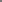 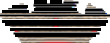 Câmara de Vereadores de Getúlio Vargas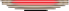 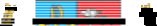 Rua Irmão Gabriel Leão, nº 681 – Fone/Fax: (54) 334 1-3889 CEP 99.900-000 – Getúlio Vargas – RS www.getuliovargas.rs.leg.br | camaragv@camaragv.rs.gov.br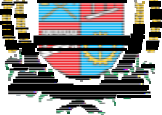 A T A – N.º 1.945Aos dezessete dias do mês de outubro do ano de dois mil e dezenove (17-10-2019), às dezoito horas e trinta minutos (18h30min), reuniram-se os Senhores Vereadores da Câmara de Getúlio Vargas, Estado do Rio Grande do S ul, em Sessão Ordinária, na Sala das Sessões Eng. Firmino Girardello, localizad a na Rua Irmão Gabriel Leão, prédio n.º 681, piso superior, na cidade de Getúlio Vargas, Estado do Rio Grande do Sul, sob a Presidência do Vereador Dinarte Afonso T agliari Farias, Secretariado pelo Vereador Domingo Borges de Oliveira. Presentes ainda, os seguintes Vereadores: Amilton José Lazzari, Aquiles Pessoa da Silva, Deliane Assunção Ponzi, Eloi Nardi, Jeferson Wilian Karpinski, Paulo Cesar Borgmann e Nelson Henrique Rogalski. Abertos os trabalhos da Sessão, o Senhor Presidente cumprim entou os presentes e convidou o Secretário da Mesa Diretora para que efetuasse a le itura da Ata n.º 1.944 de 10-10-2019, que depois de lida, submetida à apreciação e colocada em votação, obteve aprovação unânime. Logo após, foi efetuada a leitur a das correspondências recebidas, ficando registradas entre elas: ofício encaminhado pela Central de Transplantes do Estado do Rio Grande do Sul parabenizando esta Casa Legislativa pela iniciativa de adotar ações que visam a conscientização da doação de órgãos e ofício emitido pela Assembleia legislativa comunicando que a moção de apoio a luta dos servidores do Judiciário foi lida em sessão plenária. Não houvera m inscritos para o período do Grande Expediente. Em seguida, foram apreciadas as seguintes proposições: PEDIDO DE PROVIDÊNCIAS N.º 028/19, de 14-10-2019, de autor ia Vereador Domingo Borges de Oliveira que solicita a construção de um “quebra molas” na Rua Irmão Gabriel Leão, próximo ao número 1205. Manifestou-se o autor do pedido. Colocado o pedido em votação foi aprovado por unanimidade. PROJETO DE LEI N.º 087/19, de 14-10-2019, de autoria do Executivo Municipal que determina alteração no parágrafo 6º do artigo 14, da Lei Municipal n.º 3.888/08 e dá outras provi dências. Não houve manifestações. Colocado o Projeto de Lei em votação foi aprovado por unanimidade. PROJETO DE LEI N.º 088/19, de 14-10-2019, de autoria do Executivo Municipal que autoriza o Poder Executivo Municipal a abrir um crédito especial no valor de R$ 400.000,00 (Quatrocentos mil reais), destinado a manutenção do Fundo de Previdência Social do Município de Getúlio Vargas – FPS e dá outras provi dências. Manifestaram-se os Vereadores Deliane Assunção Ponzi e Eloi Nardi. Colocado o projeto de lei em votação foi aprovado por unanimidade. PROJETO DE DECRETO LEGISLATIVO N.º 010/19, de 13-10-2019, de autoria da Mesa Diretora que estabelece Ponto Facultativo no serviço da Câmara de Vereadores de Getúlio Vargas. Não houv e manifestações. Colocado o projeto de decreto em votação foi aprovado por unanimidade. MOÇÃO N.º 024/19, de 10-10-2019, de autoria da Vereadora Deliane Assunção Ponzi que solicita que seja parabenizada a Faculdade Ideau pela realização do 8º GP do Conhecimento em nosso Município. Manifestou-se a autora do pedido. Colocada a moção em votação foi aprovada por unanimidade. Com o término da discussão e votação da ordem do dia, passou-se para o período do Pequeno Expediente momento em que os Vereadores Paulo Cesar Borgmann e Eloi Nardi fizeram o uso da palavra. Após, o Senhor Presidente, convocou os Vereadores para a próxima Sessão Ordinária que ocorrerá no dia 31 de outubro, às 18 horas e 30 minutos. Como nada mais havia a ser tratado, foi encerrada a Sessão, e, para constar, eu, Domingo Bo rges de Oliveira, 1.º Secretário da Mesa Diretora, lavrei a presente Ata que será assin ada por mim e também pelo Vereador Dinarte Afonso Tagliari Farias, Presidente desta Casa Legislativa. SALA DAS SESSÕES ENG. FIRMINO GIRARDELLO, 17 de outubro de 2 019.Dinarte Afonso Tagliari Farias,Presidente.Domingo Borges de Oliveira,1.º Secretário.